PROPOSTA DE ORÇAMENTO PARTICIPATIVO DA ESCOLA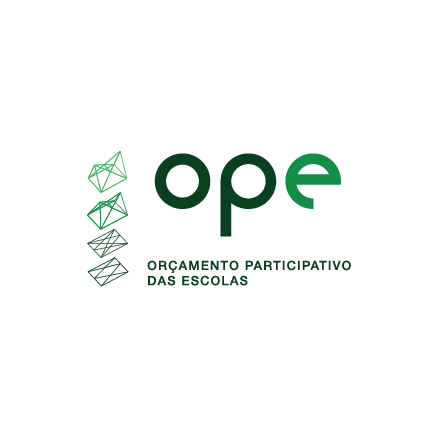 Escola Básica da Senhora da HoraDesignação da proposta: ___________________________________________________________Identificação dos Proponentes (entre 1 a 5 estudantes): PROPOSTA:NºNOME Nº de processoAno/TurmaASSINATURA12345Fundamentação/Compatibilidade com outras medidas em curso na escola/Orçamento detalhado(até 1000 palavras com ou sem ilustração)Data de entrega:_______ de fevereiro de 2020Assinatura do proponente responsável:_____________________________________Lista de apoiantes da proposta em anexo 